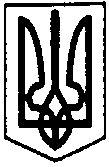 ПЕРВОЗВАНІВСЬКА СІЛЬСЬКА РАДАКІРОВОГРАДСЬКОГО РАЙОНУ  КІРОВОГРАДСЬКОЇ ОБЛАСТІ___________ СЕСІЯ  ВОСЬМОГО СКЛИКАННЯПРОЕКТ РІШЕННЯвід «__»___________2018 року								№с. ПервозванівкаПро затвердження технічної документації із землеустрою щодо інвентаризації земельноїділянкиКеруючись ст.26, п. 34 ч.1  Закону України  « Про місцеве самоврядування в Україні», р.19,20,57 Закону України «Про землеустрій», Закону України «Про державний земельний кадастр», Земельного кодексу України з метою впорядкування земель комунальної власності, сесія сільської радиВИРІШИЛА:1.Затвердити технічну документацію із землеустрою, щодо інвентаризації земельної ділянки  комунальної  власності загальною площею - 0,9794 га, для будівництва  закладів культурно-просвітницького обслуговування (КВЦПЗ- 03.05) кадастровий номер земельної ділянки 3522587600:51:000:0281 за рахунок земель житлової та громадської забудови комунальної власності, яка знаходиться за адресою: с. Федорівка вул. Леоніда Кравчука, 73-а, Кіровоградського району, Кіровоградської області.2.Здійснити державну реєстрацію права комунальної власності  Первозванівської сільської ради  на земельну ділянку відповідно до вимог чинного законодавства.3. Контроль за виконанням даного рішення покласти на постійну комісію сільської ради з питань земельних відносин, екології, містобудування та використання природних ресурсів. Сільський голова								П.МУДРАКПЕРВОЗВАНІВСЬКА СІЛЬСЬКА РАДАКІРОВОГРАДСЬКОГО РАЙОНУ КІРОВОГРАДСЬКОЇ ОБЛАСТІ___________ СЕСІЯ ВОСЬМОГО СКЛИКАННЯПРОЕКТ РІШЕННЯвід «__»___________2018 року								№с. ПервозванівкаПро затвердження  технічної документації із землеустрою щодо інвентаризації земельноїділянкиКеруючись ст.26, п. 34 ч.1 Закону України «Про місцеве самоврядування в Україні», р.19,20,57 Закону України «Про землеустрій», Закону України «Про державний земельний кадастр», Земельного кодексу України з метою впорядкування земель комунальної власності, сесія сільської радиВИРІШИЛА:1.Затвердити технічну документацію із землеустрою, щодо інвентаризації земельної ділянки комунальної власності загальною площею - 0,1045 га, для будівництва та обслуговування будівель органів державної влади та місцевого самоврядування (КВЦПЗ - 03.01) кадастровий номер земельної ділянки 3522587600:51:000:0282 за рахунок земель житлової та громадської забудови комунальної власності, яка знаходиться за адресою: с. Федорівка вул. Леоніда Кравчука, 73, Кіровоградського району, Кіровоградської області.2.Здійснити державну реєстрацію права комунальної власності Первозванівської сільської ради  на земельну ділянку відповідно до вимог чинного законодавства.3.Контроль за виконанням даного рішення покласти на постійну комісію сільської ради з питань земельних відносин, екології, містобудування та використання природних ресурсів. Сільський голова								П.МУДРАКПЕРВОЗВАНІВСЬКА СІЛЬСЬКА РАДАКІРОВОГРАДСЬКОГО РАЙОНУ  КІРОВОГРАДСЬКОЇ ОБЛАСТІ___________ СЕСІЯ ВОСЬМОГО СКЛИКАННЯПРОЕКТ РІШЕННЯвід «__»___________2018 року								№с. ПервозванівкаПро затвердження  технічної документації із землеустрою щодо інвентаризації земельноїділянкиКеруючись ст.26, п. 34 ч.1  Закону України «Про місцеве самоврядування в Україні», р.19,20,57 Закону України «Про землеустрій», Закону України «Про державний земельний кадастр», Земельного кодексу України з метою впорядкування земель комунальної власності, сесія сільської радиВИРІШИЛА:1.Затвердити технічну документацію із землеустрою, щодо інвентаризації  земельної ділянки комунальної власності загальною площею - 0,1000 га, для будівництва та обслуговування будівель закладів культурно- просвітницького обслуговування (КВЦПЗ - 03.05) кадастровий номер земельної ділянки 3522587600:51:000:0280 за рахунок земель житлової та громадської забудови комунальної власності, яка знаходиться за адресою: с. Федорівка вул. Леоніда Кравчука,77, Кіровоградського району, Кіровоградської області.2.Здійснити державну реєстрацію права комунальної власності  Первозванівської сільської ради на земельну ділянку відповідно до вимог чинного законодавства.3.Контроль за виконанням даного рішення покласти на постійну комісію сільської ради з питань земельних відносин, екології, містобудування та використання природних ресурсів. Сільський голова								П.МУДРАКПЕРВОЗВАНІВСЬКА СІЛЬСЬКА РАДАКІРОВОГРАДСЬКОГО РАЙОНУ КІРОВОГРАДСЬКОЇ ОБЛАСТІ___________ СЕСІЯ ВОСЬМОГО СКЛИКАННЯПРОЕКТ РІШЕННЯвід «__»___________2018 року								№с. ПервозванівкаПро затвердження технічної документації із землеустрою щодо інвентаризації земельноїділянкиКеруючись ст.26, п. 34 ч.1 Закону України «Про місцеве самоврядування в Україні», р.19,20,57 Закону України «Про землеустрій», Закону України «Про державний земельний кадастр», Земельного кодексу України з метою впорядкування земель комунальної власності, сесія сільської радиВИРІШИЛА:1.Затвердити технічну документацію із землеустрою, щодо інвентаризації земельної ділянки комунальної  власності загальною площею - 0,2919 га, для будівництва та обслуговування будівель закладів культурно - просвітницького обслуговування (КВЦПЗ - 03.05) кадастровий номер земельної ділянки 3522583600:51:000:0247 за рахунок земель житлової та громадської забудови комунальної власності, яка знаходиться за адресою: с. Калинівка вул. Шкільна, 87-а, Кіровоградського району, Кіровоградської області.2.Здійснити державну реєстрацію права комунальної власності Первозванівської сільської ради на земельну ділянку відповідно до вимог чинного законодавства.3.Контроль за виконанням даного рішення покласти на постійну комісію сільської ради з питань земельних відносин, екології, містобудування та використання природних ресурсів. Сільський голова								П.МУДРАКПЕРВОЗВАНІВСЬКА СІЛЬСЬКА РАДАКІРОВОГРАДСЬКОГО РАЙОНУ КІРОВОГРАДСЬКОЇ ОБЛАСТІ___________ СЕСІЯ ВОСЬМОГО СКЛИКАННЯПРОЕКТ РІШЕННЯвід «__»___________2018 року								№с. ПервозванівкаПро затвердження технічної документації із землеустрою щодо інвентаризації земельноїділянкиКеруючись ст.26, п. 34 ч.1 Закону України «Про місцеве самоврядування в Україні», р.19,20,57 Закону України «Про землеустрій», Закону України «Про державний земельний кадастр», Земельного кодексу України з метою впорядкування земель комунальної власності, сесія сільської радиВИРІШИЛА:1.Затвердити технічну документацію із землеустрою, щодо інвентаризації  земельної ділянки  комунальної  власності загальною площею - 0,4279 га, для будівництва та обслуговування будівель закладів культурно - просвітницького обслуговування (КВЦПЗ - 03.05) кадастровий номер земельної ділянки 3522583600:51:000:0246 за рахунок земель житлової та громадської забудови комунальної власності, яка знаходиться за адресою: с. Калинівка вул. Шкільна, 89-а, Кіровоградського району, Кіровоградської області.2.Здійснити державну реєстрацію права комунальної власності Первозванівської сільської ради на земельну ділянку відповідно до вимог чинного законодавства.3.Контроль за виконанням даного рішення покласти на постійну комісію сільської ради з питань земельних відносин, екології, містобудування та використання природних ресурсів. Сільський голова								П.МУДРАКПЕРВОЗВАНІВСЬКА СІЛЬСЬКА РАДАКІРОВОГРАДСЬКОГО РАЙОНУ  КІРОВОГРАДСЬКОЇ ОБЛАСТІ___________ СЕСІЯ ВОСЬМОГО СКЛИКАННЯПРОЕКТ РІШЕННЯвід «__»___________2018 року								№с. ПервозванівкаПро затвердження технічної документації із землеустрою щодо інвентаризації земельноїділянкиКеруючись ст.26, п. 34 ч.1 Закону України «Про місцеве самоврядування в Україні», р.19,20,57 Закону України «Про землеустрій», Закону України «Про державний земельний кадастр», Земельного кодексу України з метою впорядкування земель комунальної власності, сесія сільської радиВИРІШИЛА:1.Затвердити технічну документацію із землеустрою, щодо інвентаризації  земельної ділянки комунальної власності загальною площею - 0,1278 га, для будівництва та обслуговування будівель закладів культурно - просвітницького обслуговування (КВЦПЗ - 03.05) кадастровий номер земельної ділянки 3522586600:53:000:0083 за рахунок земель житлової та громадської забудови комунальної власності, яка знаходиться за адресою: с. Попівка вул. Овражна, 12, Кіровоградського району, Кіровоградської області. 2.Здійснити державну реєстрацію права комунальної власності  Первозванівської сільської ради на земельну ділянку відповідно до вимог чинного законодавства.3.Контроль за виконанням даного рішення покласти на постійну комісію сільської ради з питань земельних відносин, екології, містобудування та використання природних ресурсів. Сільський голова								П.МУДРАКПЕРВОЗВАНІВСЬКА СІЛЬСЬКА РАДАКІРОВОГРАДСЬКОГО РАЙОНУ КІРОВОГРАДСЬКОЇ ОБЛАСТІ___________ СЕСІЯ ВОСЬМОГО СКЛИКАННЯПРОЕКТ РІШЕННЯвід «__»___________2018 року								№с. ПервозванівкаПро затвердження технічної документації із землеустрою щодо інвентаризації земельноїділянкиКеруючись ст.26, п. 34 ч.1 Закону України «Про місцеве самоврядування в Україні», р.19,20,57 Закону України «Про землеустрій», Закону України «Про державний земельний кадастр», Земельного кодексу України з метою впорядкування земель комунальної власності, сесія сільської радиВИРІШИЛА:1.Затвердити технічну документацію із землеустрою, щодо інвентаризації  земельної ділянки комунальної власності загальною площею -0,1278га, для будівництва та обслуговування будівель закладів культурно - просвітницького обслуговування (КВЦПЗ - 03.05) кадастровий номер земельної ділянки 3522586600:53:000:0083 за рахунок земель житлової та громадської забудови комунальної власності, яка знаходиться за адресою: с. Попівка вул. Овражна, 12, Кіровоградського району, Кіровоградської області.2.Здійснити державну реєстрацію права комунальної власності  Первозванівської сільської ради на земельну ділянку відповідно до вимог чинного законодавства.3.Контроль за виконанням даного рішення покласти на постійну комісію сільської ради з питань земельних відносин, екології, містобудування та використання природних ресурсів. Сільський голова								П.МУДРАКПЕРВОЗВАНІВСЬКА СІЛЬСЬКА РАДАКІРОВОГРАДСЬКОГО РАЙОНУ  КІРОВОГРАДСЬКОЇ ОБЛАСТІ___________ СЕСІЯ ВОСЬМОГО СКЛИКАННЯПРОЕКТ РІШЕННЯвід «__»___________2018 року								№с. ПервозванівкаПро затвердження технічної документації із землеустрою щодо інвентаризації земельноїділянкиКеруючись ст.26, п. 34 ч.1  Закону України «Про місцеве самоврядування в Україні», р.19,20,57 Закону України «Про землеустрій», Закону України «Про державний земельний кадастр», Земельного кодексу України з метою впорядкування земель комунальної власності, сесія сільської радиВИРІШИЛА:1.Затвердити технічну документацію із землеустрою, щодо інвентаризації земельної ділянки комунальної власності загальною площею - 0,2617 га, для будівництва і обслуговування будівель тимчасового  проживання (КВЦПЗ - 02.04) кадастровий номер земельної ділянки 3522587400:51:000:0106 за рахунок земель житлової та громадської забудови комунальної власності, яка знаходиться за адресою: с. Степове вул. Центральна, 6, Кіровоградського району, Кіровоградської області. 2.Здійснити державну реєстрацію права комунальної власності Первозванівської сільської ради на земельну ділянку відповідно до вимог чинного законодавства.3.Контроль за виконанням даного рішення покласти на постійну комісію сільської ради з питань земельних відносин, екології, містобудування та використання природних ресурсів. Сільський голова								П.МУДРАКПЕРВОЗВАНІВСЬКА СІЛЬСЬКА РАДАКІРОВОГРАДСЬКОГО РАЙОНУ КІРОВОГРАДСЬКОЇ ОБЛАСТІ_______ СЕСІЯ ВОСЬМОГО СКЛИКАННЯПРОЕКТ РІШЕННЯвід «__»___________2018 року								№с. ПервозванівкаПро затвердження технічної документації із землеустрою та передачі земельної ділянки у власністьКеруючись п. 34 ч.2 ст.26 закону України «Про місцеве самоврядування в Україні» ст. 12, 122 Земельного кодексу України, та заслухавши заяву Панченко Ігоря Володимировича, Таршиної Любові Орестівни, Філіппова Олександра Петровича від 19.11.2018 року сесія сільської ради:ВИРІШИЛА:1.Затвердити Панченку Ігорю Володимировичу, Таршиній Любові Орестівні, Філіппову Олександру Петровичу технічну документацію, щодо встановлення меж земельної ділянки в натурі (на місцевості), яка  надається у  спільну часткову власність, загальною площею - 0,1498 га, у тому числі по угіддях: 0,1498 га під одно та двоповерховою забудовою, для будівництва  та обслуговування житлового будинку, господарських  будівель і споруд (присадибна ділянка) за рахунок земель житлової та громадської забудови за адресою: с. Сонячне вул. Вишнева, 16 Кіровоградського району, Кіровоградської області .2.Передати гр. Панченку Ігорю Володимировичу, Таршиній Любові Орестівні, Філіппову Олександру Петровичу земельну ділянку  площею - 0,1498 га у тому числі по угіддях: 0,1498 га під одно та двоповерховою забудовою ,для будівництва та обслуговування житлового будинку ,господарських будівель і споруд (присадибна ділянка) за рахунок земель житлової та громадської забудови за адресою: с. Сонячне вул. Вишнева.16 Кіровоградського району, Кіровоградської області у спільну часткову власність в наступних частках відповідно :- гр.Панченку Ігорю Володимировичу- 1/2 частка  земельної ділянки;- гр. Таршиній Любові Орестівні-1/4 частка земельної ділянки;- гр. Філіппову Олександру Петровичу- 1/4 частка земельної ділянки.3.Встановити, що остаточна площа вищевказаної земельної ділянки та склад угідь буде визначена після інвентаризації земельної ділянки комунальної власності (на місцевості).4.Провести реєстрацію права власності на земельну ділянку відповідно до вимог чинного законодавства.5.Контроль за виконанням даного рішення покласти на постійну комісію сільської ради з питань земельних відносин, екології, містобудування та використання природних ресурсів. Сільський голова								П.МУДРАКПЕРВОЗВАНІВСЬКА СІЛЬСЬКА РАДАКІРОВОГРАДСЬКОГО РАЙОНУ КІРОВОГРАДСЬКОЇ ОБЛАСТІ_______ СЕСІЯ ВОСЬМОГО СКЛИКАННЯПРОЕКТ РІШЕННЯвід «__»___________2018 року								№с. ПервозванівкаПро затвердження технічної документації із землеустрою та передачі земельної ділянки у власністьКеруючись п. 34 ч.2 ст.26 закону України «Про місцеве самоврядування в Україні» ст. 12, 122 Земельного кодексу України, та заслухавши заяву Леженко Сергія Пилиповича від 21.11.2018 року сесія сільської ради:ВИРІШИЛА:1.Затвердити гр. Леженко Сергію Пилиповичу технічну документацію із землеустрою щодо встановлення меж земельної ділянки в натурі (на місцевості) у власність загальною площею - 0,1405 га у тому числі по угіддях: 0,1405 га під житловою забудовою, кадастровий номер земельної ділянки 3522586600:53:000:0024, для будівництва і обслуговування житлового будинку, господарських будівель і споруд (присадибна ділянка) за рахунок земель житлової та громадської забудови що перебувають у запасі за адресою с. Первозванівка вул. Миру, 14 Кіровоградського району Кіровоградської області.2.Передати гр. Леженко Сергію Пилиповичу земельну ділянку у власність площею 0,1405 га, у тому числі по угіддях - 0,1405 га під житловою забудовою, кадастровий номер земельної ділянки 3522586600:53:000:0024, для будівництва та обслуговування житлового будинку, господарських будівель і споруд (присадибна ділянка) за рахунок земель житлової та громадської забудови (код класифікації видів цільового призначення земель – 02.01), що перебувають у запасі, за адресом: с. Первозванівка вул. Миру, 14 Кіровоградського району, Кіровоградської області.3.Здійснити державну реєстрацію права власності на земельну ділянку відповідно до вимог чинного законодавства.4.Землевпоряднику сільської ради ввести необхідні зміни в земельно – облікові документи.5.Контроль за виконанням даного рішення покласти на постійну комісію сільської ради з питань земельних відносин, екології, містобудування та використання природних ресурсів. Сільський голова								П.МУДРАКПЕРВОЗВАНІВСЬКА СІЛЬСЬКА РАДАКІРОВОГРАДСЬКОГО РАЙОНУ КІРОВОГРАДСЬКОЇ ОБЛАСТІ_______ СЕСІЯ ВОСЬМОГО СКЛИКАННЯПРОЕКТ РІШЕННЯвід «__»___________2018 року								№с. ПервозванівкаПро затвердження технічної документації із землеустрою та передачі земельної ділянки у власністьКеруючись п. 34 ч.2 ст.26 закону України «Про місцеве самоврядування в Україні» ст. 12, 122 Земельного кодексу України, та заслухавши заяву Олексенко Миколи Васильовича від 26.11.2018 року сесія сільської ради:ВИРІШИЛА:1.Затвердити громадянину Олексенко Миколі Васильовичу технічну документацію із землеустрою щодо встановлення меж земельної ділянки в натурі (на місцевості) у власність загальною площею - 0,2500 га у тому числі по угіддях: 0,2500 га під житловою забудовою, кадастровий номер земельної ділянки 3522586600:53:000:0025, для будівництва і обслуговування житлового будинку, господарських будівель і споруд (присадибна ділянка) за рахунок земель житлової та громадської забудови що перебувають у запасі за адресою с. Попівка вул. Чехова, 16 Кіровоградського району Кіровоградської області.2.Передати громадянину Олексенко Миколі Васильовичу земельну ділянку у власність площею 0,2500 га, у тому числі по угіддях - 0,2500 га під житловою забудовою, кадастровий номер земельної ділянки 3522586600:53:000:0025, для будівництва та обслуговування житлового будинку, господарських будівель і споруд (присадибна ділянка) за рахунок земель житлової та громадської забудови (код класифікації видів цільового призначення земель – 02.01), що перебувають у запасі, за адресом: с. Попівка вул. Чехова, 16 Кіровоградського району, Кіровоградської області.3.Здійснити державну реєстрацію права власності на земельну ділянку відповідно до вимог чинного законодавства.4.Землевпоряднику сільської ради ввести необхідні зміни в земельно – облікові документи.5.Контроль за виконанням даного рішення покласти на постійну комісію сільської ради з питань земельних відносин, екології, містобудування та використання природних ресурсів.Сільський голова								П.МУДРАКПЕРВОЗВАНІВСЬКА СІЛЬСЬКА РАДАКІРОВОГРАДСЬКОГО РАЙОНУ КІРОВОГРАДСЬКОЇ ОБЛАСТІ__________ СЕСІЯ ВОСЬМОГО СКЛИКАННЯПРОЕКТ РІШЕННЯвід «__»___________2018 року								№с. ПервозванівкаПро затвердження технічної документаціїіз землеустрою та передачу земельноїділянки в оренду Керуючись ст..26, п. 34 ч.1 Закону України «Про місцеве самоврядування в Україні», р.19,20,57 Закону України «Про землеустрій», Закону України «Про державний земельний кадастр», Земельного кодексу України, та заслухавши заяву від Хоменко Віктора Григоровича від 29.01.2018 року сесія сільської радиВИРІШИЛА:1.Затвердити громадянину Хоменко Віктору Григоровичу технічну документацію із землеустрою щодо встановлення меж земельної ділянки в натурі (на місцевості) в оренду терміном на 25 років загальною площею - 0,1733 га кадастровий номер земельної ділянки 3522586600:51:000:0309, для ведення товарного сільськогосподарського виробництва за рахунок земель сільськогосподарського призначення, що перебувають у комунальній власності в запасі за адресою с. Первозванівка вул. Гагаріна, 6 Кіровоградського району, Кіровоградської області.2.Здійснити державну реєстрацію права комунальної власності за Первозванівською сільською радою на земельну ділянку відповідно до вимог чинного законодавства.3.Передати в оренду терміном на 25 років гр. Хоменку Віктору Григоровичу земельну ділянку загальною площею - 0,1733 га кадастровий номер земельної ділянки 3522586600:51:000:0309, для ведення товарного сільськогосподарського виробництва за рахунок земель сільськогосподарського призначення, що перебувають у комунальній власності в запасі за адресою с. Первозванівка вул. Гагаріна, 6, Кіровоградського району, Кіровоградської області, шляхом укладання відповідного договору оренди та його державної реєстрації. 4.Громадянину Хоменко Віктору Григоровичу дотримуватись меж земельної ділянки встановлених технічною документацією землеустрою, забезпечити використання землі за цільовим призначенням.5.Землевпоряднику Первозванівської сільської ради внести необхідні зміни в земельно-облікові документи.6.Контроль за виконанням даного рішення покласти на постійну комісію сільської ради з питань земельних відносин, екології, містобудування та використання природних ресурсів. Сільський голова								П.МУДРАК ПЕРВОЗВАНІВСЬКА СІЛЬСЬКА РАДАКІРОВОГРАДСЬКОГО РАЙОНУ  КІРОВОГРАДСЬКОЇ ОБЛАСТІ__________ СЕСІЯ  ВОСЬМОГО СКЛИКАННЯПРОЕКТ РІШЕННЯвід «__»___________2018 року								№с. ПервозванівкаПро внесення змін до рішення сесії Первозванівськоїсільської ради від 12 липня 2017 року №377 «Про затвердження технічної документації із землеустрою щодо встановлення меж земельноїділянки в натурі (на місцевості) для надання в орендутерміном на 25 років».Керуючись ст.26, п. 34 ч.1 Закону України «Про місцеве самоврядування в Україні», ст.19,20,22,50,57 Закону України «Про землеустрій», Закону України «Про державний земельний кадастр», Земельного кодексу України та заслухавши заяву гр.Демченка Петра Васильовича від 28.11.2018 року, сесія сільської ради ВИРІШИЛА:1. Внести зміни до рішення сесії Первозванівської сільської ради від 12 липня 2017 року №377 «Про затвердження технічної документації із землеустрою щодо встановлення меж земельної ділянки в натурі (на місцевості) для надання в оренду терміном на 25» років а саме: п.2;3;4;5;6 та викласти їх в наступній редакції:- п.2. Здійснити державну реєстрацію права комунальної власності за Первозванівською сільською радою на земельну ділянку кадастровий номер 3522586600:51:000:0299 відповідно до вимог чинного законодавства.- п.3. Передати в оренду терміном на 25 років гр. Демченку Петру Васильовичу земельну ділянку загальною площею 0,0838 га у тому числі по угіддях 0,0838 га – під сільськогосподарськими та іншими господарськими будівлями і дворами для ведення особистого селянського господарства за рахунок земель сільськогосподарського призначення (запасу) що перебувають в комунальній власності за адресою: с. Первозванівка, вул. Шевченка № 3-а Кіровоградського району Кіровоградської області. Кадастровий номер земельної ділянки 3522586600:51:000:0299.- п.4. Громадянину Демченку П.В. дотримуватись меж земельної ділянки встановлених технічною документацією землеустрою, забезпечити використання землі за цільовим призначенням.- п.5. Землевпоряднику Первозванівської сільської ради внести необхідні зміни в земельно-облікові документи.- п.6. Контроль за виконанням даного рішення покласти на постійну комісію сільської ради з питань земельних відносин, екології, містобудування та використання природних ресурсів.2. Контроль за виконанням даного рішення покласти на постійну комісію сільської ради з питань земельних відносин, екології, містобудування та використання природних ресурсівСільський голова								П.МУДРАК 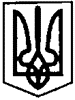 ПЕРВОЗВАНІВСЬКА СІЛЬСЬКА РАДАКІРОВОГРАДСЬКОГО РАЙОНУ КІРОВОГРАДСЬКОЇ ОБЛАСТІ________________ СЕСІЯ ВОСЬМОГО СКЛИКАННЯПРОЕКТ РІШЕННЯвід «__»_________2018 року								№с.ПервозванівкаПро внесення зміни в рішення ІХ сесіїПервозванівської сільської радиКеруючись ст. 26, п. 34 ч.1 Закону України «Про місцеве самоврядування в Україні», ст.19,20,22,50,57 Закону України «Про землеустрій», Закону України «Про державний земельний кадастр», Земельного кодексу України та заслухавши заяву Дворового Станіслава Васильовича від 26.11.2018 року, сесія сільської радиВИРІШИЛА:1.Внести зміни в рішення ІХ сесії Первозванівської сільської ради VІІІ скликання №386 від 28.09.2018 року «Про надання дозволу на розробку проекту землеустрою щодо відведення земельної ділянки у власність» а саме: пункт 1 даного рішення викласти в такій редакції: - Надати дозвіл гр. Дворовому Станіславу Васильовичу на виготовлення технічної документації із землеустрою щодо встановлення (відновлення) меж земельної ділянки в натурі (на місцевості) орієнтовною площею 1,6151 га у тому числі по угіддях: рілля – 1,6151га для ведення особистого селянського господарства КВЦПЗ-01.03 за рахунок земель сільськогосподарського призначення, що перебувають у комунальній власності в запасі на території Первозванівської сільської ради Кіровоградського району, Кіровоградської області.-   п.2   - вилучити відповідно ст.22 Закону України «Про землеустрій»- п.3 - остаточна площа земельної ділянки буде уточнена проектом землеустрою-вилучити. 2.Контроль за виконанням даного рішення покласти на постійну комісію сільської ради з питань земельних відносин, екології, містобудування та використання природних ресурсів. Сільський голова								П.МУДРАК